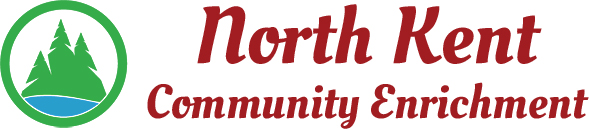 204 E. Muskegon Cedar Springs, MI  49319616-696-7320 www.myNKCE.comMinutes for Regular Meeting of Tuesday June 07, 2022 @ 4:00 PM at Hilltop BoardroomMembers Present						Member AreaDarla Falcon							City of Cedar Springs			Alyssa Ladd							Algoma TownshipJohn Stout  							Solon TownshipScott Smith							Cedar Springs Public SchoolsJaime Gunderson						NKCE DirectorMeeting called to order at 4:00 pm by John StoutApproval of June AgendaMotion to approve by Darla with following changes:
a. Change Consent Agenda – May 2021 Minutes to May 2022 Minutesb. Information and Discussion Items – move 4c Proposed/Approved Budget to Action Items Sectionc. Information and Discussion Items – move 4f Quickbooks $1900 yearly to Action Items.d. Information and Discussion items – add “Meeting with Jaime, Scott, and CSHS Athletic DirectorScott Second.  No Further Discussion. Motion CarriesConsent AgendaDarla motions to approve with Consent Agenda with May Minutes date as corrected.  John seconds. No further discussion. Motion CarriesInformation and DiscussionNomination of OfficersJaime to post on social media for someone to fill 4th position.  Must be someone in one of the contributing municipalties.  Will nominate officers at the July 2022 meetingMML Liability & property pool Small increase in cost.  No invoice yet but Jaime wanted to inform us of higher cost.Sports/EventsSummer programming is underway.  There may be a possible golf camp being added.  Jaime is continuing to reach out to coaches to see if there is interest in running camps for various sports. See attachment for classes hereMeeting every two monthsPlan to keep schedule as is through Dec 2022 with meeting monthly but will cancel if no action items.Ice cream social  One is scheduled for June 15th in city of Cedar Springs as a thank you for supporting NKCE. Jaime and Tracy will be there to host it.  Jaime is looking into possible dates of 7/14, 7/28, or 8/11 for a similar type of event in Solon to go along with their summer concert series.  Jaime is also trying to connect with Algoma Twp on what/how to plan something in that township.80/20 or 70/30 for tennis campNeed to determine split for tennis camp proceeds.  It has always been 80/20 before.  Board determined for this session we will stay at the 80/20 but going forward after this summer’s session, will try to be the same for all camps at 70/30.Name change to NKCEJaime feels that there is still so much confusion over the name NKCE.  People may not correlate to Parks and Rec.  Could we change to “North Kent Parks and Rec”? Jaime is going to investigate how to change the name and what might be impacted.  Will report back in July on what would need to be done to make this happen.Meeting with Jaime, Scott, and CSHS Athletic DirectorDiscussion over fees for resident/non resident and any impact it would have on the school.  They determined instead of charging more to non-residents for school-ran camps, they would 5.00 on to every entry.  That 5.00 comes back to NKCE and then NKCE/School splits the profits.Action ItemsQuickbooks $1900 yearly The budget doesn’t include this cost yet.  This is a significant expense.  Discussion on if it would be better to have Darla continue, if willing, and receive less in funding from the City.  This may not affect budget being in the red as much as originally thought.   This would help ensure checks and balances by another party doing the bookkeeping and Darla already knows how to everything.  Darla will consider and let us know at the July meeting if she is willing to continue to do these duties.  Proposed/approved BudgetDarla motioned to approve budget as presented “Proposed budget 2022-23 (New).xlsx” with taking $721 .00 out of fund balance to make it balance for the 2022-23 year and amend as needed in the future.John second, Motion carriedc. Confirmation of next meeting on July 11, 20226. Meeting adjourned 5:00 pm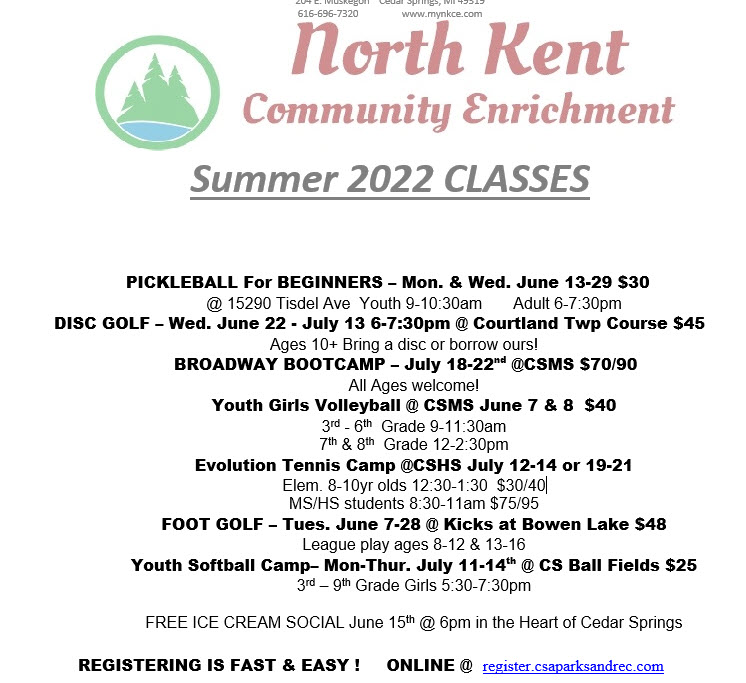 